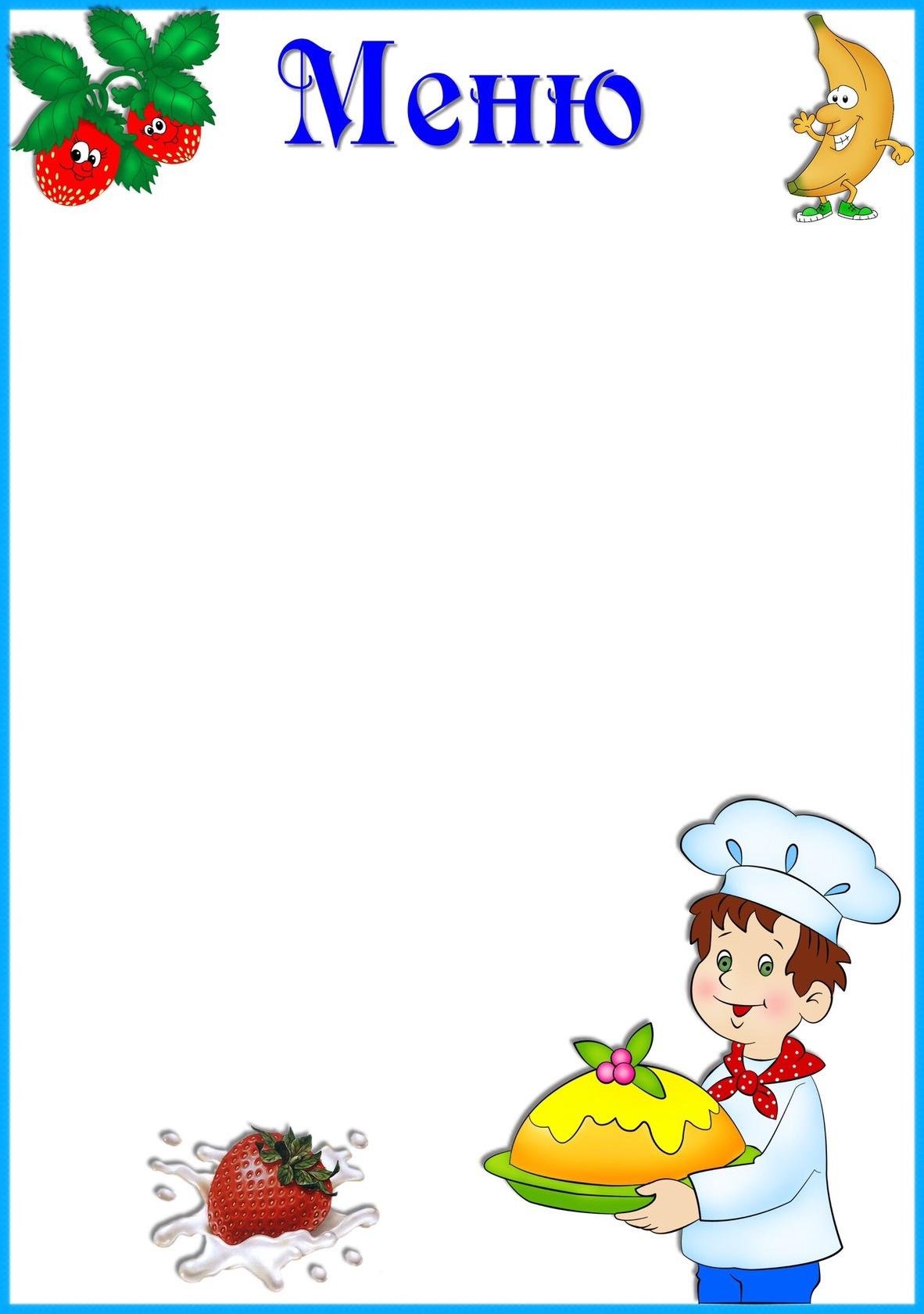  «19» сентября  2023г.   Приём  пищи                     Выход, г.Калорийность, ккал/ДжЦенаЗавтракЗавтракЗавтракЗавтракКаша пшённая180/200227,16/954,0719,51Кофейный напиток180/200118,69/4968,519,51Хлеб с сыром 40/10168,66/708,3719,51Второй завтракМолоко200117,31/49213,,02ОбедОбедОбедОбедЩи180/20086,26/362,2944,18Рис 100/120254,4/1068,4844,18Тефтель рыбный с том. соусом60/20113,2/4735,4444,18Компот из вишни 180/200113,79/477,9244,18Хлеб пшеничный/ржаной 40/50117,5/4917,544,18ПолдникПолдникПолдникПолдникЧай 180/20030/125,62,11Печенье20176,32/738,222,11УжинУжинУжинУжинКартофель отварной 100162/64821,04Котлета морковная60224,57/898,2821,04Хлеб пшеничный40117,5/4917,521,04Чай180/20030/125,621,04ИТОГО1826,55/7671,5199,86